 Honoring Winners and Participants in the Sixth Scientific ConferenceAn honoring ceremony for the female students who won and participated in the sixth scientific conference of Saudi university students was held under the directions of the Dean of the College of Science and Humanities in Ghat Dr. Abdullah Al-Shafie on Monday 18/05/1436 H. Vice Dean of Student Affairs Ms. Jamila Al-Harbi sponsored the event . The ceremony commenced with recitations from the Holy Quran followed by a speech by the vice dean in which she congratulated the winners and thanked the participants. “The college is really proud to have some of the winners in the sixth conference, and we are more than willing to support students with skills and abilities and provide them with anything that polishes and refines those skills.” The Vice dean said. Ms. Al-Harbi thanked the Coordinator of Student Activity Unit Ms. Rehab Farouq for her considerable efforts in motivating and supporting students’ contributions at the University events and other competitions . Shatha Jomaa, a participant student, gave a speech in which she mentioned that participation in the conference left a positive feeling in participants, since it was a competition in several fields of science and an opportunity for exchanging experiences and promoting student knowledge in different student activities. Following the student speech, a screening of the participations was played and . winners were honored by the vice dean. Hissa Saleh Al-Muhtarish won the first place in the fine art competition, while Sakina Hassan Lafta obtained the second position in the photography art contest. Both Al-Hanoof Abdurrahman and Somya Muhammad Ebid gained the fifth place in the photography and caricature competition respectively. . At the end of the ceremony, Dr. Abdullah Al-Shafie expressed his appreciation to faculty members of the female section at the college for their effort in improving the college students’ skills and capabilities.   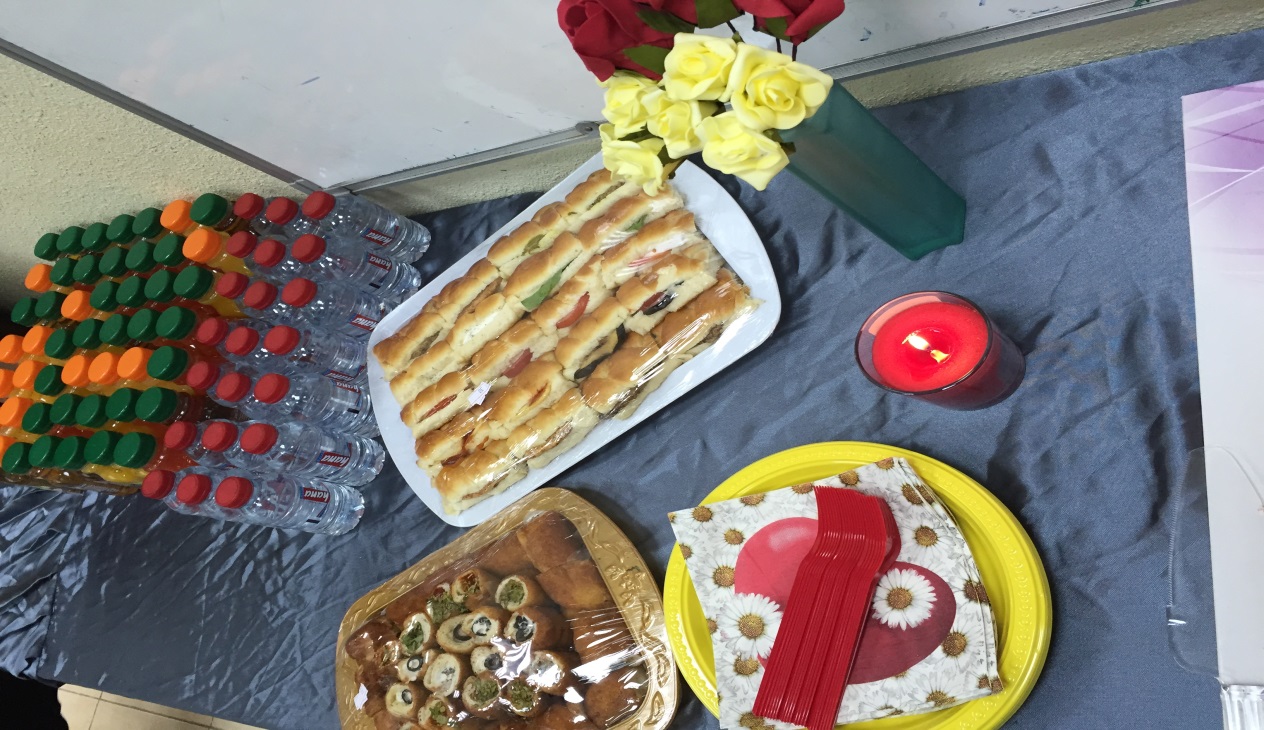 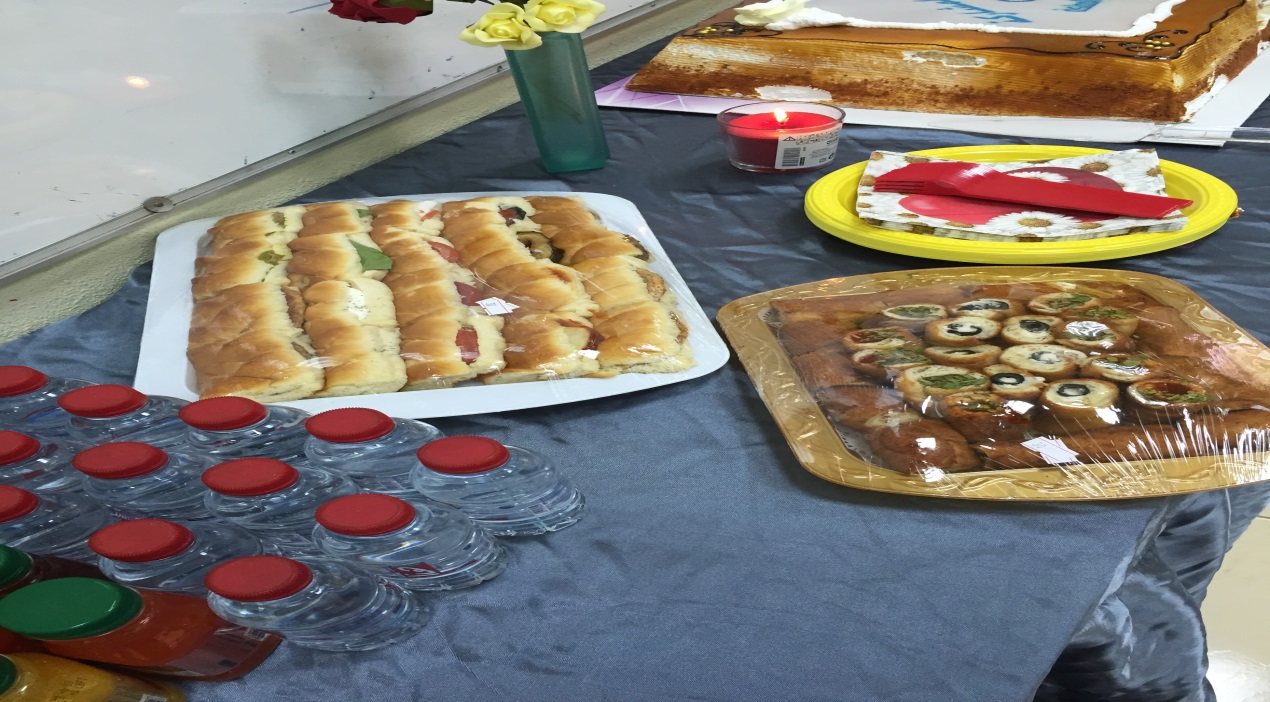 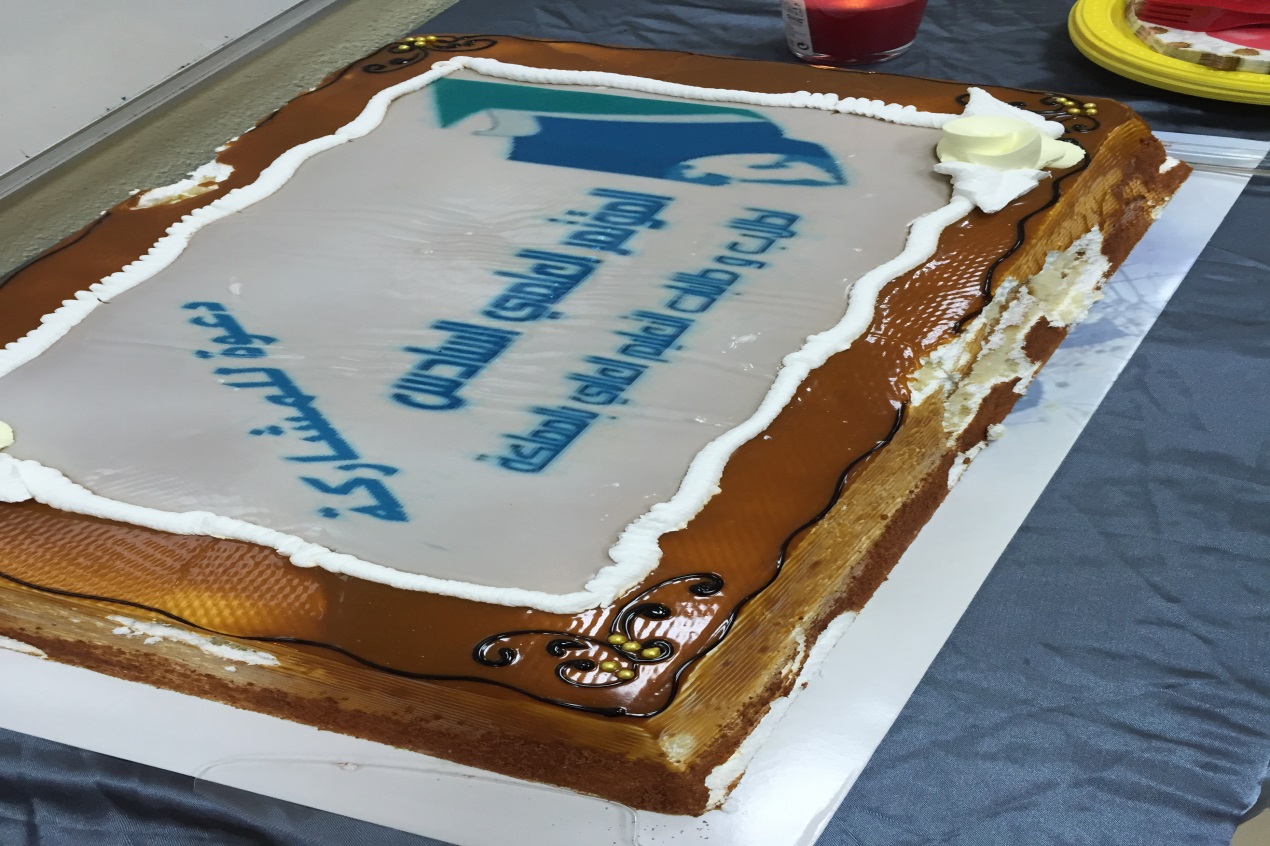 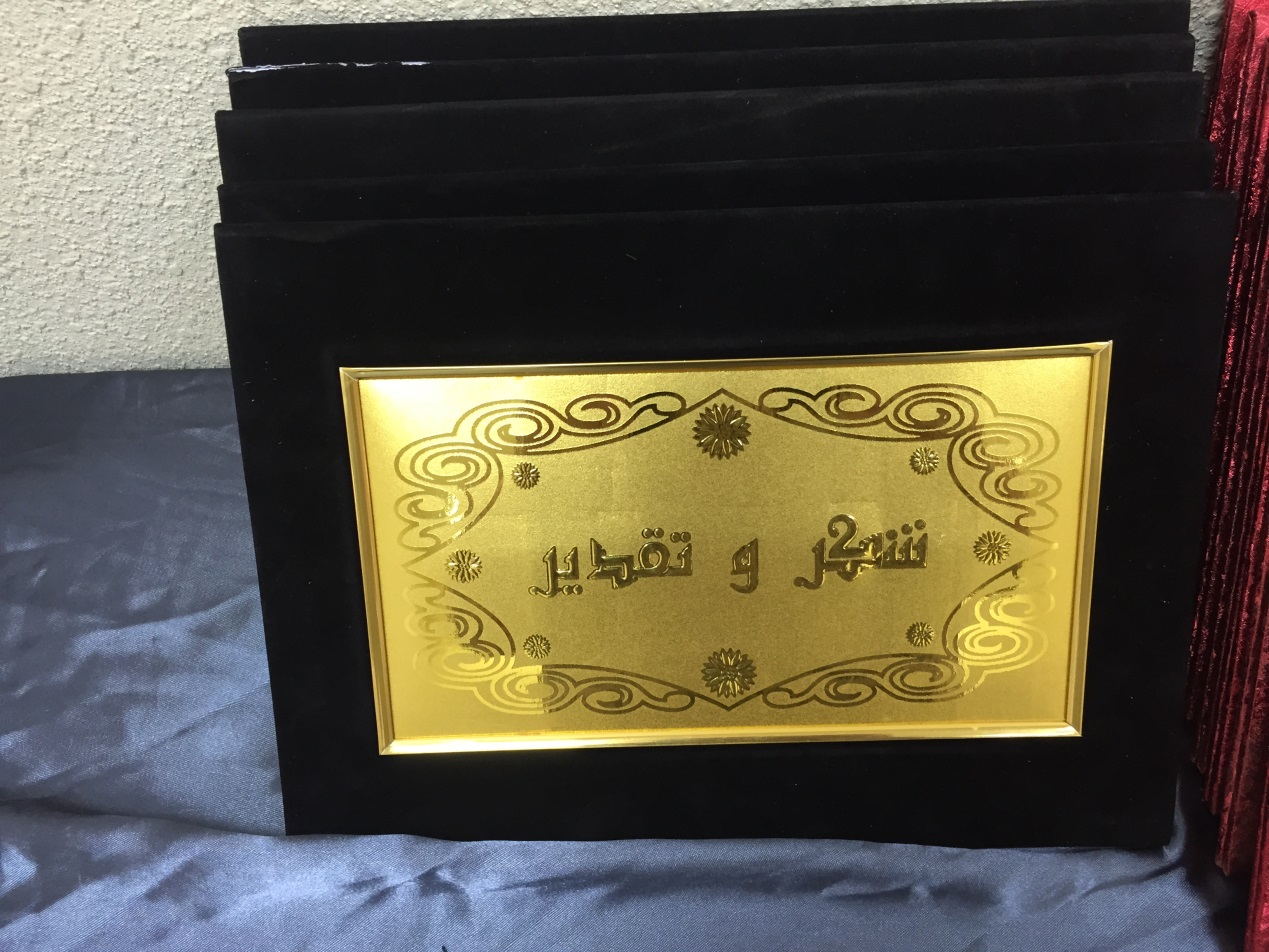 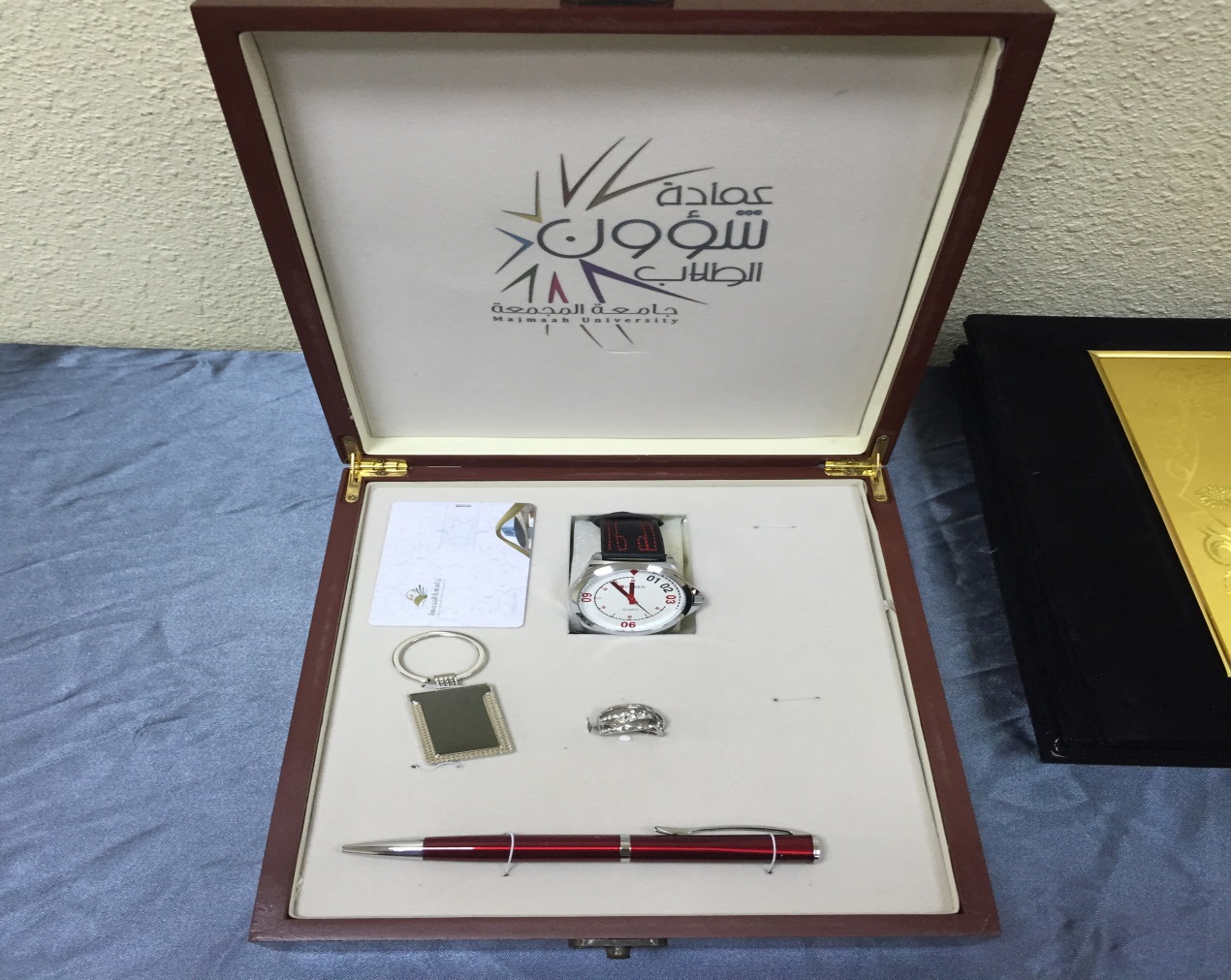 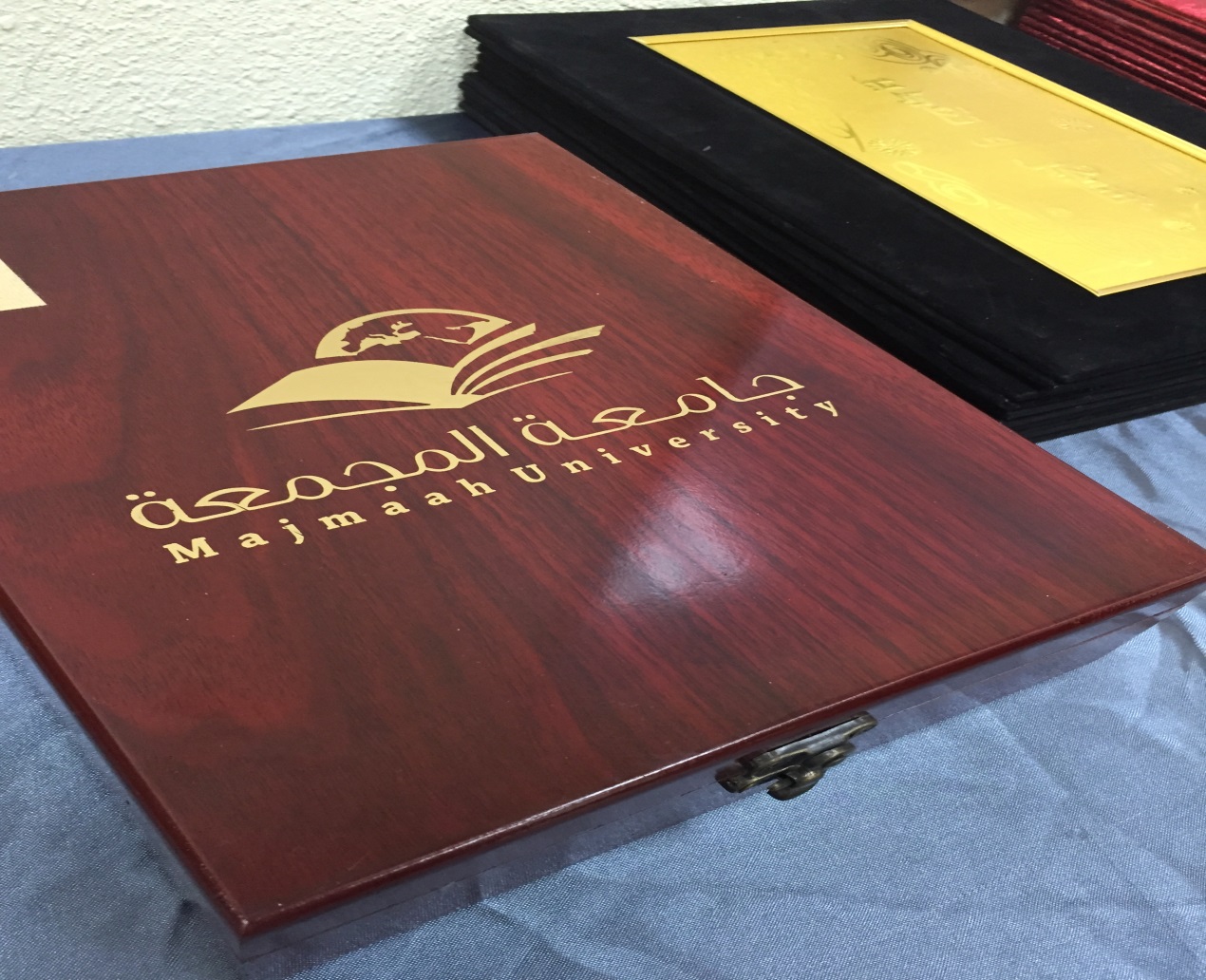 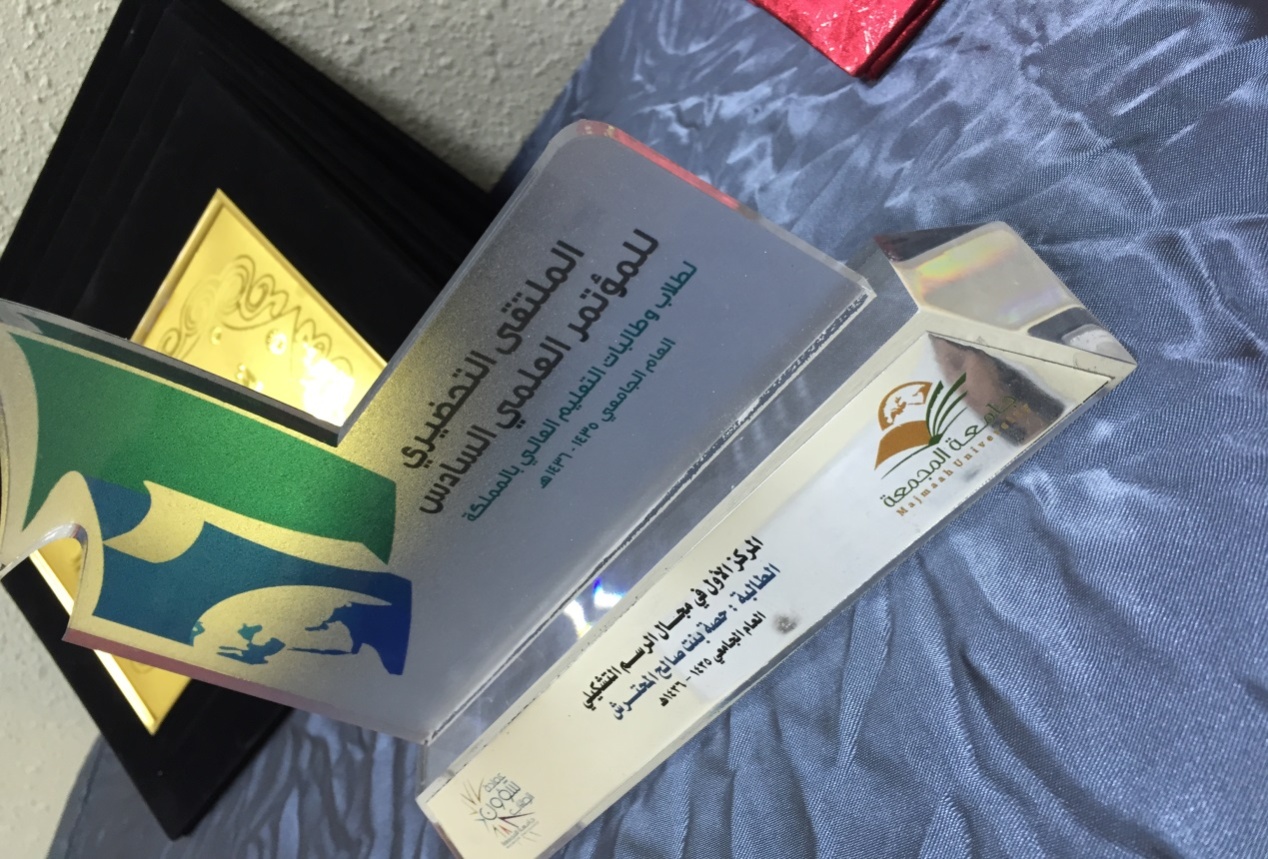 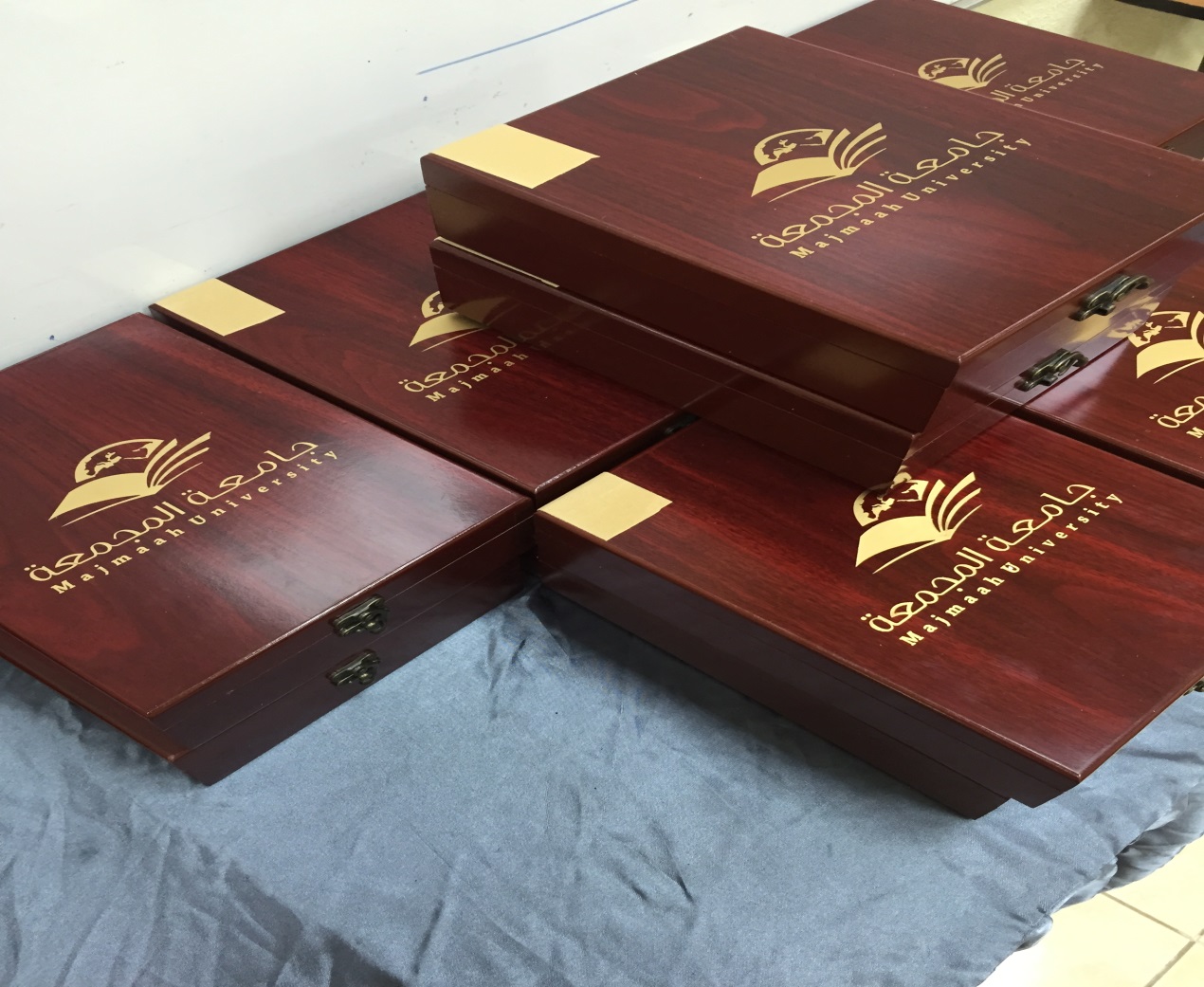 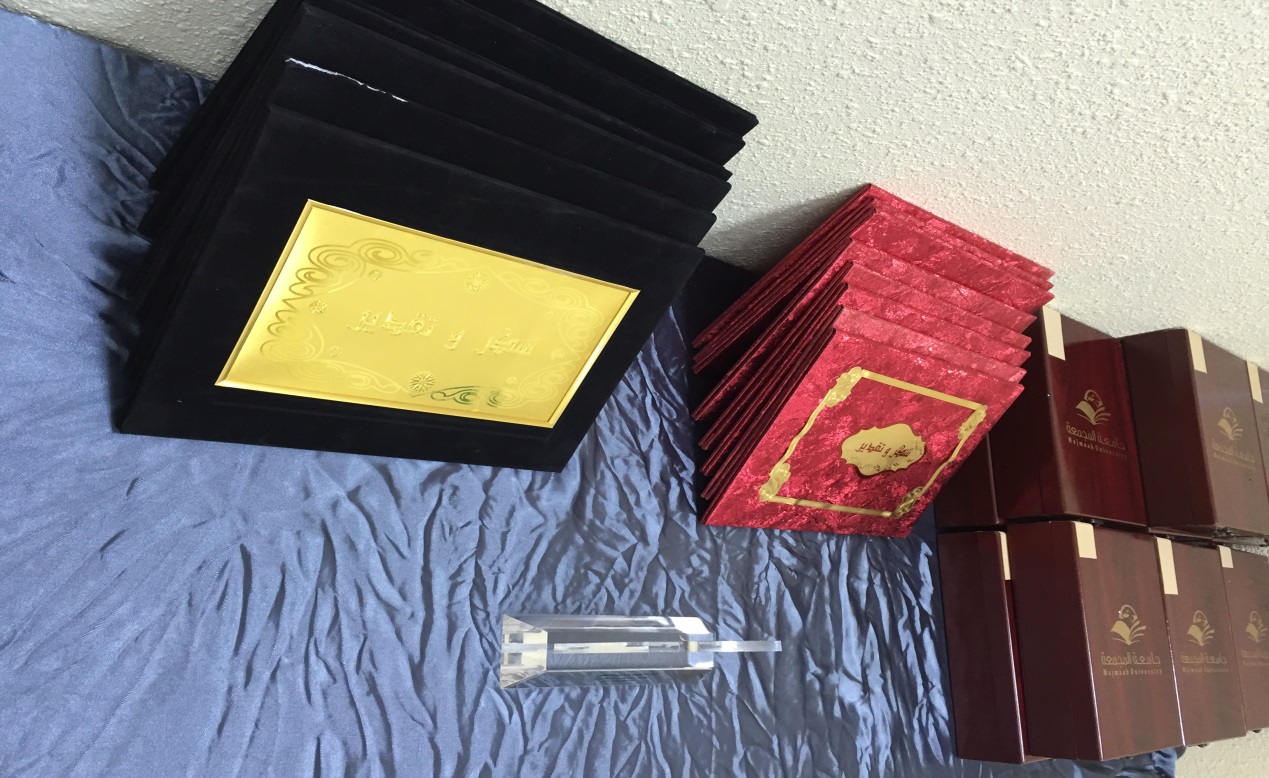 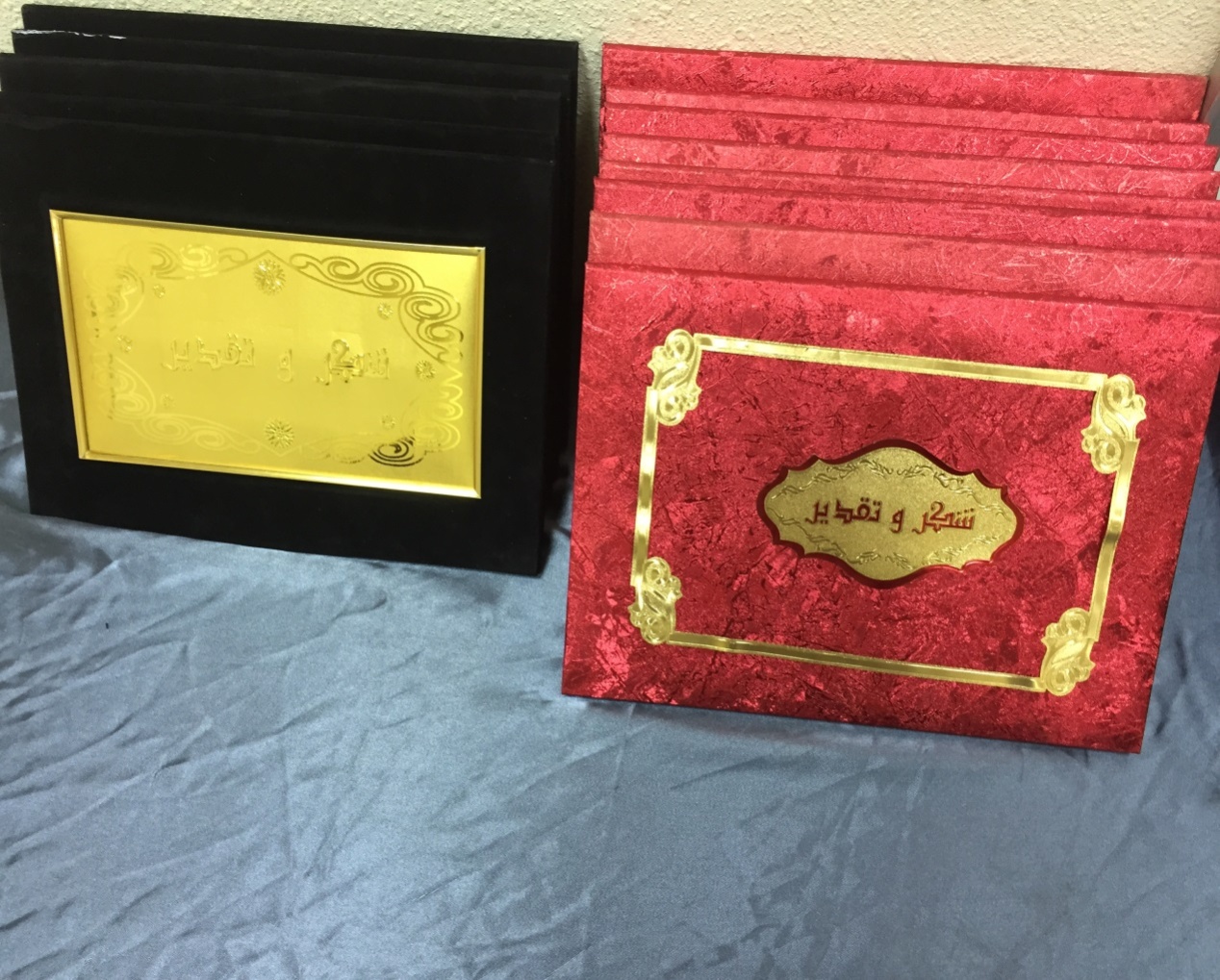 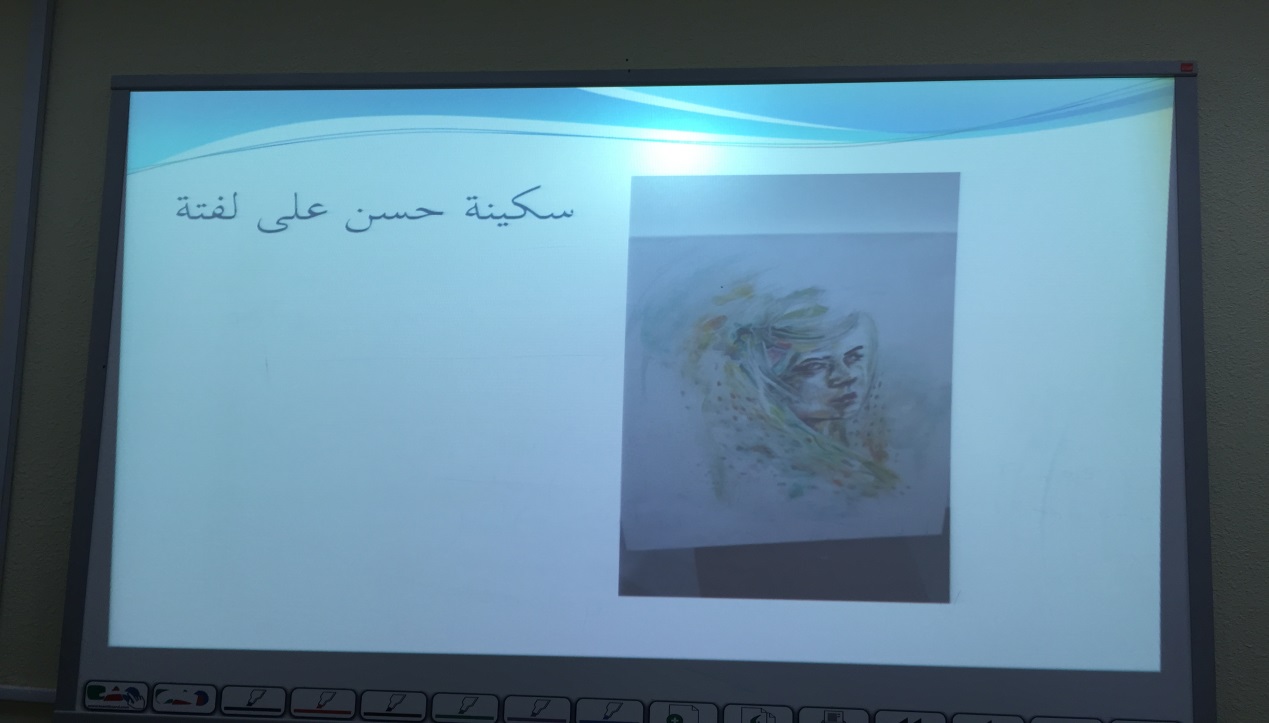 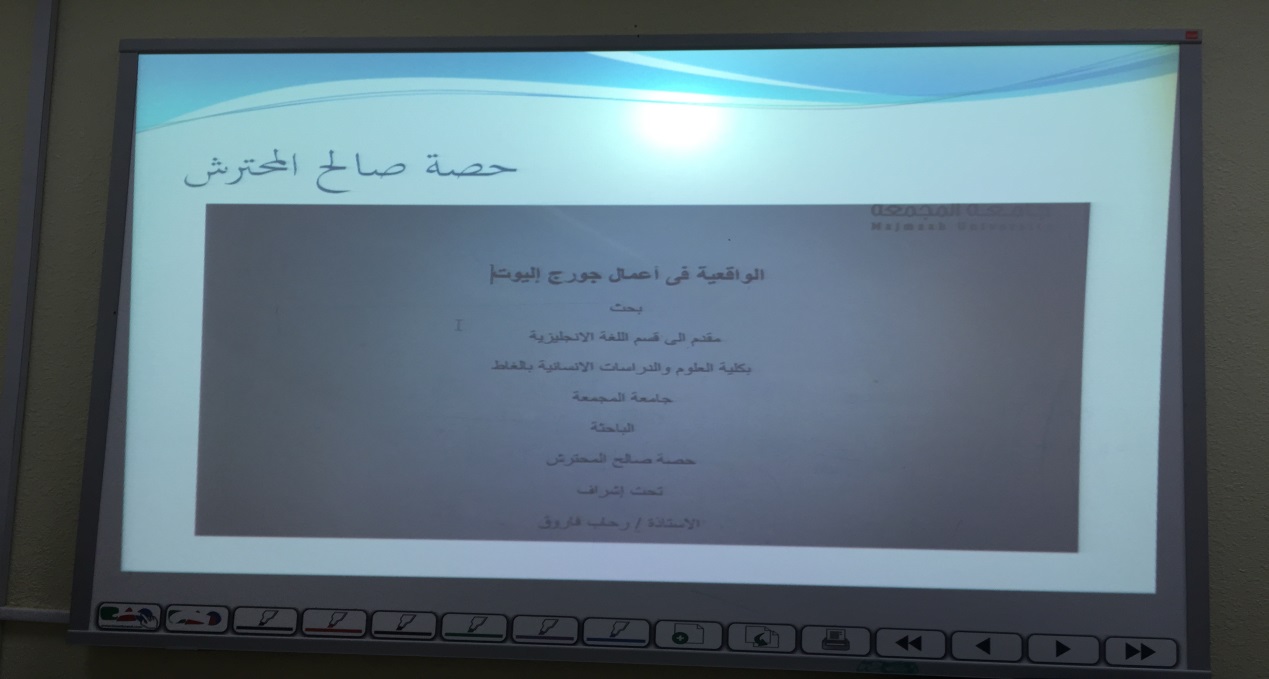 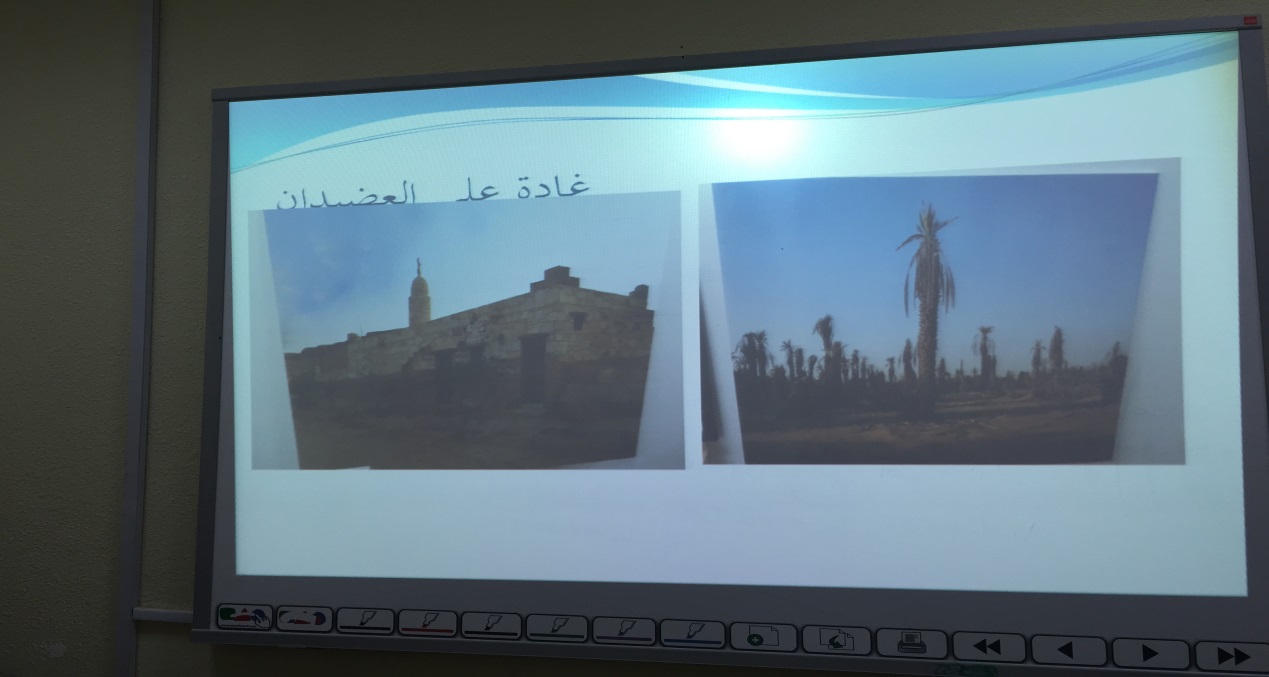 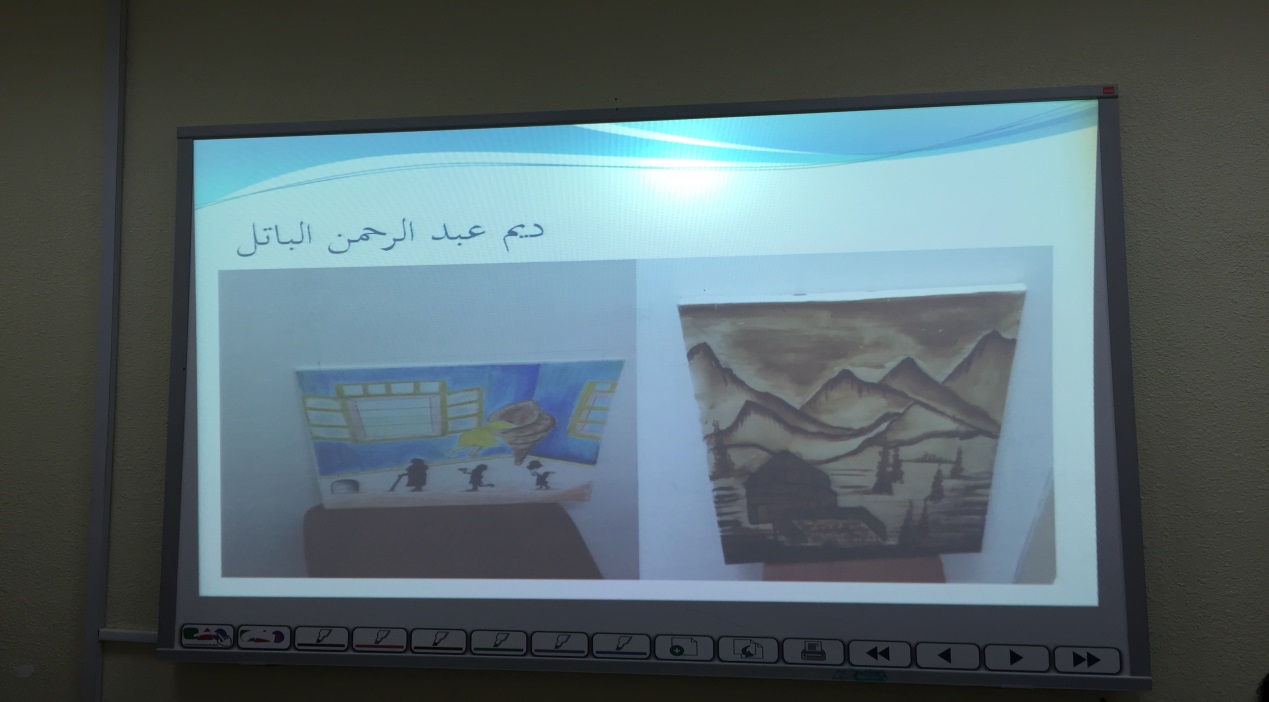 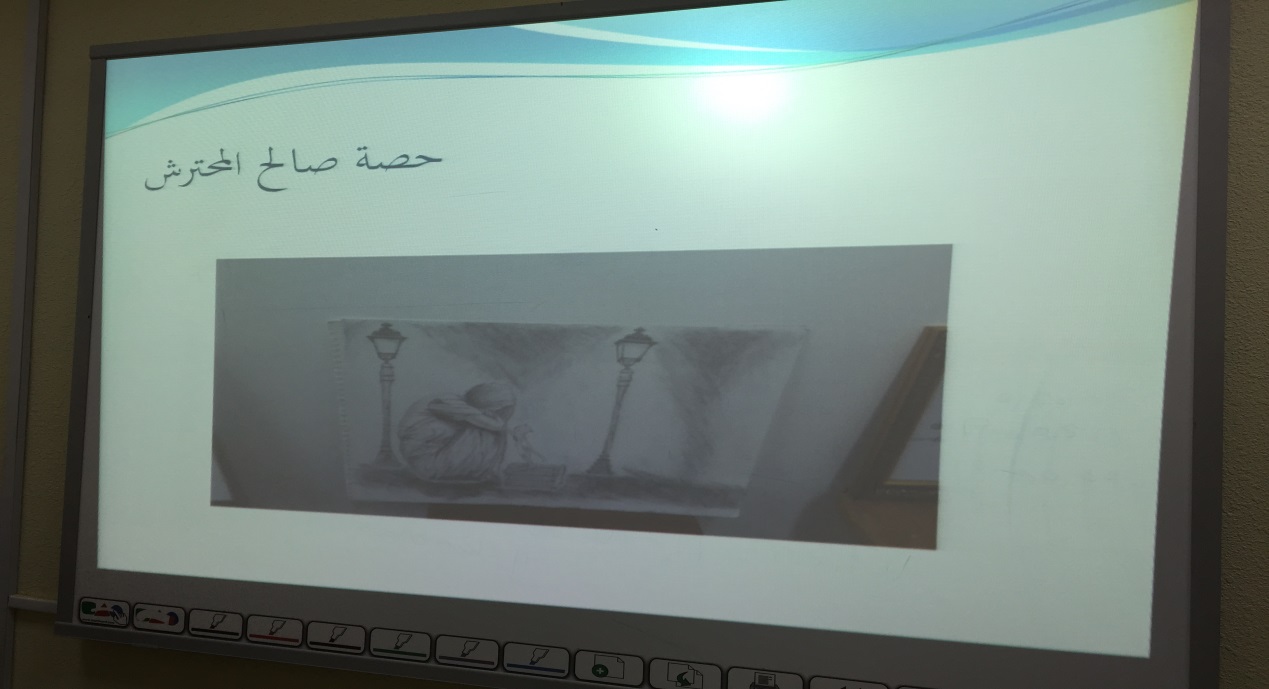 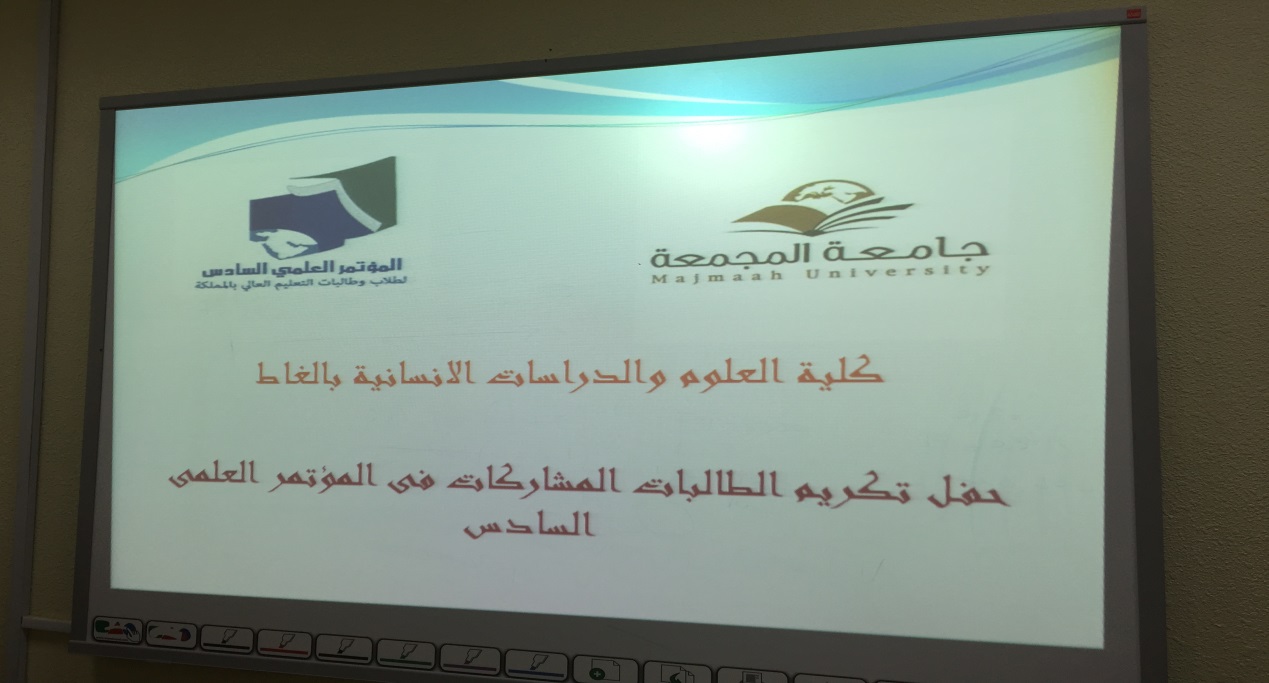 